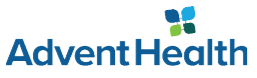 
2019 North Meets South: A Gastrointestinal Medical and Surgical SymposiumDate: 02/06/2019 07:00Presenter: Robert H. Hawes, MDTitle: SESSION 1:  PANCREAS - Surveillance of IPMN:  When to Watch and When to Cut 
Advancements for surgical procedures for gastroenterology are constantly changing and techniques are improving. Physicians in North, Central, and South America could benefit from collaborating and sharing their individual techniques and outcomes in Gastrointestinal Surgery (including complications of Bariatric Surgery). The goal of this meeting is to improve techniques and outcomes for surgical procedures across North, Central, and South America via a superb faculty led didactic meetings, live case demonstrations, and a hands-on lab.
Program Goal: 1 Discuss gastrointestinal surgical techniques and procedures being used in North, Central, and South America.2 Describe emerging techniques and options for the management of gastrointestinal diseases.3 Review how to integrate innovative gastrointestinal surgical techniques resulting in the best patient outcomes in North, Central, and South America.
Target Audience: Gastroenterology, Surgery (All), AllAdventHealth Orlando is accredited by the Florida Medical Association (FMA) to provide continuing medical education for physicians.AdventHealth Orlando designates this educational activity for a maximum of 15.25 AMA PRA Category 1 Credit(s)TM. Physicians should only claim credit commensurate with the extent of their participation in the activity.The planners, moderators, or speakers of this activity have the following financial relationship(s) with commercial interests to disclose:This educational activity received the following commercial support:Grant - Boston Scientific Education Grant - EthiconSystem generated reversal as part of an adjustment - Boston Scientific Boston Scientific Exhibitor  - Boston Scientific System generated reversal as part of an adjustment - Boston Scientific Boston Scientific Grant - Boston Scientific System generated reversal as part of an adjustment - Boston Scientific Boston Scientific Exhibitor  - Boston Scientific System generated reversal as part of an adjustment - Boston Scientific Boston Scientific Grant - Boston Scientific System generated reversal as part of an adjustment - Boston Scientific Boston Scientific Grant - Boston Scientific System generated reversal as part of an adjustment - Boston Scientific Grant - Boston Scientific System generated reversal as part of an adjustment - Boston Scientific Grant - Boston Scientific Name of individualIndividual's role in activityName of Ineligible Company(s) / Nature of Relationship(s)Regina Thrasher, MSAdministrative CoordinatorNothing to disclose - 04/30/2018Scott W. Bloom, MD, FRSCS, FACSFacultyNothing to disclose - 01/16/2019Sebastian de la Fuente, MD, PhysicianFacultyEmployment or consulting wages-Johnson and Johnson|Employment or consulting wages-Biomupp|Employment or consulting wages-TransEnterix - 08/16/2018Eduardo G H De Moura, MDFacultyEmployment or consulting wages-Boston Scientific Corporation|Employment or consulting wages-Olympus do Brasil - 02/05/2019William Eubanks Jr., MDFacultyNothing to disclose - 09/10/2018Muhammad K. Hasan, MDFacultyNothing to disclose - 12/27/2018Robert H. Hawes, MDFacultyEmployment or consulting wages-Olympus|Employment or consulting wages-Boston Scientific Corporation|Employment or consulting wages-Medtronic, Inc.|Ownership, partnership, or stock/bond holdings – excluding mutual funds-Apollo Endosurgery - 01/02/2019Michael D. Holzman, MD, PhysicianFacultyNothing to disclose - 10/08/2018Irteza B. Inayat, MDFacultyNothing to disclose - 08/16/2018Ayman Koteish, MD, FAASLDFacultyNothing to disclose - 01/21/2019Vivek Kumbhari, MD, MB Ch.BFacultySpeakers Bureau (e.g. prior honoraria, consulting fees, travel expenses, training expenses or provision of presentation materials and supplies)-Boston Scientific Corporation|Speakers Bureau (e.g. prior honoraria, consulting fees, travel expenses, training expenses or provision of presentation materials and supplies)-Pentax Medical|Speakers Bureau (e.g. prior honoraria, consulting fees, travel expenses, training expenses or provision of presentation materials and supplies)-Apollo Endosurgery|Speakers Bureau (e.g. prior honoraria, consulting fees, travel expenses, training expenses or provision of presentation materials and supplies)-Medtronic - 09/29/2018Jeffrey Marks, MDFacultySpeakers Bureau (e.g. prior honoraria, consulting fees, travel expenses, training expenses or provision of presentation materials and supplies)-olympus|Speakers Bureau (e.g. prior honoraria, consulting fees, travel expenses, training expenses or provision of presentation materials and supplies)-Boston Scientific Corporation - 09/10/2018Udayakumar Navaneethan, MDFacultySpeakers Bureau (e.g. prior honoraria, consulting fees, travel expenses, training expenses or provision of presentation materials and supplies)-Abbvie, Janssen, Pfizer and Takeda - 01/16/2019Marco Patti, MDFacultyNothing to disclose - 10/05/2018Juan Pekolj, MD, PhD, MAAC, FACS, FASAFacultyJeffrey Ponsky, MDFacultyNothing to disclose - 10/05/2018David W. Rattner, MDFacultyEmployment or consulting wages-Olympus Medical - 09/10/2018Mario Saenz Ramirez, MDFacultyShyam S. Varadarajulu, MDFacultyNothing to disclose - 12/04/2018Andrew Wheeler, MDFacultyNothing to disclose - 01/14/2019Iris Bouyett, ASPlanning CommitteeNothing to disclose - 08/22/2018